EDITAL Nº26 / 2021 – IFC – Campus Camboriú ANEXO I - FICHA DE INSCRIÇÃO - RETIFICADAAo assinar esta ficha de inscrição, declaro ter ciência do Edital de Seleção nº 26/2021 bem como concordar com os termos que o regem.Após o preenchimento, esta deverá ser assinada, digitalizada em PDF e anexada no Formulário on-line de Inscrição. Local e Data:__________________________________________________________Assinatura:____________________________________________________________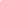 Curso:Curso:Curso:Curso:Curso:Curso:Nome completo:Nome completo:Nome completo:Nome completo:Nome completo:Nome completo:CPF:RG:RG:Data de Nascimento:     /    /Data de Nascimento:     /    /Data de Nascimento:     /    /Av./Rua:Av./Rua:NºNºNºComplemento:Bairro:Cidade/Estado:Cidade/Estado:Cidade/Estado:Cidade/Estado:CEP:Telefone: (      )Telefone: (      )Telefone: (      )Telefone: (      )Celular: (      ) Celular: (      ) E-mail:E-mail:E-mail:E-mail:E-mail:E-mail:Indique qual a sua situação:Servidor da rede parceira estadual/municipal:(      ) Servidor(a) das escolas parceiras na oferta da EJA-EPT com o IFC;(     ) Servidor(a) de escola municipal e/ou estadual não vinculada à parceria de oferta do curso EJA- EPT com o IFC.Servidor do IFC:(     ) Servidor(a) do Campus do IFC no qual será ofertado o curso de EJA-EPT em parceria com a rede de ensino municipal e/ou estadual, e estar envolvido na oferta de cursos EJA-EPT.(     ) Servidor(a) do IFC, lotado em Campus sem vinculação de parceria da oferta dos cursos EJA-EPT.(     )  Público em geral com interesse na EJAIndique qual a sua situação:Servidor da rede parceira estadual/municipal:(      ) Servidor(a) das escolas parceiras na oferta da EJA-EPT com o IFC;(     ) Servidor(a) de escola municipal e/ou estadual não vinculada à parceria de oferta do curso EJA- EPT com o IFC.Servidor do IFC:(     ) Servidor(a) do Campus do IFC no qual será ofertado o curso de EJA-EPT em parceria com a rede de ensino municipal e/ou estadual, e estar envolvido na oferta de cursos EJA-EPT.(     ) Servidor(a) do IFC, lotado em Campus sem vinculação de parceria da oferta dos cursos EJA-EPT.(     )  Público em geral com interesse na EJAIndique qual a sua situação:Servidor da rede parceira estadual/municipal:(      ) Servidor(a) das escolas parceiras na oferta da EJA-EPT com o IFC;(     ) Servidor(a) de escola municipal e/ou estadual não vinculada à parceria de oferta do curso EJA- EPT com o IFC.Servidor do IFC:(     ) Servidor(a) do Campus do IFC no qual será ofertado o curso de EJA-EPT em parceria com a rede de ensino municipal e/ou estadual, e estar envolvido na oferta de cursos EJA-EPT.(     ) Servidor(a) do IFC, lotado em Campus sem vinculação de parceria da oferta dos cursos EJA-EPT.(     )  Público em geral com interesse na EJAIndique qual a sua situação:Servidor da rede parceira estadual/municipal:(      ) Servidor(a) das escolas parceiras na oferta da EJA-EPT com o IFC;(     ) Servidor(a) de escola municipal e/ou estadual não vinculada à parceria de oferta do curso EJA- EPT com o IFC.Servidor do IFC:(     ) Servidor(a) do Campus do IFC no qual será ofertado o curso de EJA-EPT em parceria com a rede de ensino municipal e/ou estadual, e estar envolvido na oferta de cursos EJA-EPT.(     ) Servidor(a) do IFC, lotado em Campus sem vinculação de parceria da oferta dos cursos EJA-EPT.(     )  Público em geral com interesse na EJAIndique qual a sua situação:Servidor da rede parceira estadual/municipal:(      ) Servidor(a) das escolas parceiras na oferta da EJA-EPT com o IFC;(     ) Servidor(a) de escola municipal e/ou estadual não vinculada à parceria de oferta do curso EJA- EPT com o IFC.Servidor do IFC:(     ) Servidor(a) do Campus do IFC no qual será ofertado o curso de EJA-EPT em parceria com a rede de ensino municipal e/ou estadual, e estar envolvido na oferta de cursos EJA-EPT.(     ) Servidor(a) do IFC, lotado em Campus sem vinculação de parceria da oferta dos cursos EJA-EPT.(     )  Público em geral com interesse na EJAIndique qual a sua situação:Servidor da rede parceira estadual/municipal:(      ) Servidor(a) das escolas parceiras na oferta da EJA-EPT com o IFC;(     ) Servidor(a) de escola municipal e/ou estadual não vinculada à parceria de oferta do curso EJA- EPT com o IFC.Servidor do IFC:(     ) Servidor(a) do Campus do IFC no qual será ofertado o curso de EJA-EPT em parceria com a rede de ensino municipal e/ou estadual, e estar envolvido na oferta de cursos EJA-EPT.(     ) Servidor(a) do IFC, lotado em Campus sem vinculação de parceria da oferta dos cursos EJA-EPT.(     )  Público em geral com interesse na EJA